		TÜRKİYE ATLETİZM FEDERASYONU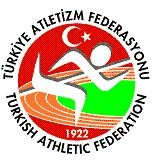 2014 SEZONU26 AĞUSTOS MUŞ MALAZGİRT GENÇLER BAYRAK YARIŞMASI STATÜSÜGENEL KONULARYarışmaların teknik toplantısı, Teknik Delege Başkanlığında, yarışmalardan 1 gün önce saat 18:00’da yarışmaların yapılacağı ilin Gençlik Hizmetleri ve Spor İl Müdürlüğü tarafından belirlenip ilan edilecek toplantı salonlarında yapılacaktır. (Yukarıdaki tabloda belirtilmiştir.)Yarışmalar, Atletizm Federasyonu Yarışma Talimatına ve IAAF kurallarına uygun olarak organize edilecektir. Bayrak yarışması kulüpler bazında koşulacak olup yarışma tüm kulüplere açıktır.Yarışma son kayıt tarihi 20 Ağustos 2014 tarihin de saat 24:00 a kadar .mail adresine ozanmehmet@gmail.com gönderilip ilgili hakem tarafından teyit alınacaktır.Formu, Atletizm Federasyonuna göndermek teknik toplantıya katılmama sebebi değildir. Kayıtların teyidi teknik toplantıda yapılacağından takım temsilcilerinin mutlaka teknik toplantıya katılmaları gerekmektedir.Teknik toplantı sırasında ve sonrasında kayıt yapılmayacaktır. Bu nedenle tüm takımlar kayıtlarını yukarıda belirtilen tarihe kadar internetten yapmak zorundadır.Sporcular kulüplerini temsil eden tek tip forma ile yarışmalara katılmak zorundadır. Yarışılan kategoride Türkiye’yi temsil eden takımın dışında diğer sporcu ve takımlar ay-yıldızlı forma ile yarışamaz.Kulüp Takımları, Gençlik Hizmetleri ve Spor İl Müdürlüklerinden alacakları onaylı kulüp isim listelerini, yarışma Mutemedine vermek üzere 1 nüsha olarak yanlarında getireceklerdir. Onaylı isim listesi olmayan takımlara ve listede ismi bulunmayan temsilci, antrenör ve sporculara ödeme yapılmayacaktır. (silinti, kazıntı ve ilave yapılan isim listeleri kabul edilmeyecektir )Kulüplerin temsilcileri, İl Müdürlüklerince onaylanmış listeleri ve 2014 sezonu vizeli kulüp sporcu lisansları ile birlikte en fazla iki kişi Teknik Toplantıya katılacaklardır. Teknik toplantıda teyit edilen kayıtlardan sonra sporcu değişiklikleri, kurallar gereği yapılacaktır. Teknik toplantıda teyit edilen kayıtlar geçerli olacaktır.Takım listesini tam verdiği halde yarışmalara katılmayan veya eksik kadro şeklinde ferdi katılımı sağlayan takımlar ve temsilcileri hakkında disiplin talimatı hükümleri uygulanacak.Mazeretlerinden dolayı toplantıya katılamayan kulüplerin tespiti Teknik Delege tarafından yapılacak, katılmayanlarla ilgili nihai kararı Teknik Delege verecektir.İl Temsilciliği yarışma sonuçlarını yarışmaların bitiminde yazılı ve diskete kayıtlı olarak hakem çizelgeleri ile birlikte Teknik Delegeye teslim edecektir.TEKNİK KONULARKulüpler takımları 4 er sporcudan oluşacak olup her takım tek tip kendi formalarıyla yarışacaklardır. Yarışma mesafeleri: 1071m.X 1299m X 1923m X 2071m olarak belirlenmiş olup her bir mesafe farklı anlamlar ifade etmektedir. a- 1071m: Malazgirt Zaferib- 1299m: Osmanlı İmparatorluğu'nun kuruluşuc- 1923m: Cumhuriyetin ilanıd- 2071m: Bin yıllık süreçte Türkiye CumhuriyetiBayrak yarışması genç bayanlar ve genç erkekler kategorisinde koşulacak olup 1995-1996 - 1997-1998 doğumlu sporcular yarışabilecektir. (1999 ve daha küçük doğumlu sporcular yarışamaz)Yarışmalar yol koşusu şeklinde koşulacak olup yöre halkı tarafından seyrinin sağlanması için şehrin kalabalık olduğu güzergahlar seçilecektir.Sporcuların bayrak değiştirmeleri 20  metrelik alan  içerisinde gerçekleştirilecektir.MALİ KONULARYarışmalara katılacak olan kulüp takımlarında yarışacak olan bay ve bayan kategorilerinde ilk 12 takım içerisinde yer alan kulüplerin harcırah ödemeleri Türkiye Atletizm Federasyonu Başkanlığınca karşılanacaktır. Harcırah ödemeleri bayan ve erkek takımlarda 4 sporcu 1 antrenör ve 1 takım temsilcisine ödeme yapılacaktır.Teknik toplantıya mazeretli dahi olsa katılmayan takımlar yarışmaya alınmayacaktır. Yarışmaya iştirak edecek kafilelere yapılacak otobüs ödemelerinde Federasyonumuzun 02.01.2014 tarih ve 14 sayılı yazı ile illerden istemiş olduğu uygulamadaki en son rayiç bedelleri dikkate alınacaktır. Bayrak Yarışması sonunda ilk 3 sırayı alacak Bay ve Bayan takımlarına kupaları Atletizm Federasyonu Başkanlığı tarafından verilecektir.Bayrak yarışmasında ilk altı takım sıralaması içerisin de yer alan erkek ve bayan takımlara aşağıdaki miktarlar da ödülleri Türkiye Atletizm Federasyonu tarafından verilecektir.                                MUŞ MALAZGİRT BAYRAK YARIŞMASI ÖDÜL TABLOSUTürkiye Atletizm Federasyonu tarafından organize edilen yarışmaların tüm sorumluluğu, Yarışma Statüsünün yayınlandığı andan itibaren Türkiye Atletizm Federasyonu tarafından görevlendirilen Teknik Delegededir. Yarışma statüsü ile ilgili anlaşılmayan konular ve yarışmalar sırasında meydana gelen tüm teknik konulardaki anlaşmazlıklar Teknik Delege tarafından çözümlenecektir.Yarışmaların Teknik Delegesi	:Hanifi ASLANTÜRKTelefon				:05313817013TAF TEKNİK KURULUNejat KÖK (Teknik Kurul Başkanı)                                Işık BAYRAKTARFiliz MAYEsin Güllü DALKIRANMustafa AKYAVAŞAhmet ALTUNNimet ÖZDEMİRSerap AKTAŞHasan BABAÇAydın ÇETİN YARIŞMA YERİ MUŞ YARIŞMA TARİHİ26 AĞUSTOS 2014 İNTERNET KAYIT ADRESİ20 AĞUSTOS 2014,SAAT:24:00’e kadar ozanmehmet@gmail.com  TEKNİK TOPLANTI TARİHİ / YERİ25 AĞUSTOS 2014 MUŞ GHSİM / Saat:18:00              GENÇ BAYANLAR             GENÇ ERKEKLER13.000 TL13.000 TL22.000 TL22.000 TL31.600 TL31.600 TL41.200 TL41.200 TL51.000 TL51.000 TL6800    TL6800    TL